Drogie Biedronki,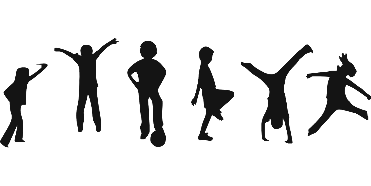 Poranna gimnastyka: https://www.youtube.com/watch?v=n7OIPFcyZRU&t=134sDziś zapraszamy Was do poznania kolejnej magicznej litery. Obejrzyjcie film, aby sprawdzić jaka to litera. Ciekawe kto z Was już ją zna. 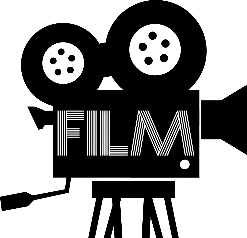 https://youtu.be/kVQhKQOoO8UJesteśmy pewne, że znaliście odpowiedzi na zadane przez literę „P” pytania. Teraz rozejrzycie się dokoła i spróbujcie znaleźć w swoim otoczeniu przedmioty, których nazwy zaczynają się na literę „p”. Zaproście do zabawy swoją rodzinę!Do kolejnego zadania będzie Wam niezbędna kartka papieru oraz plastelina. Na kartce papieru z plasteliny uformujcie poznaną dziś literę „P”. Jeśli macie ochotę możecie ją ozdobić według własnego pomysłu.Karta pracy – utrwalenie wiadomości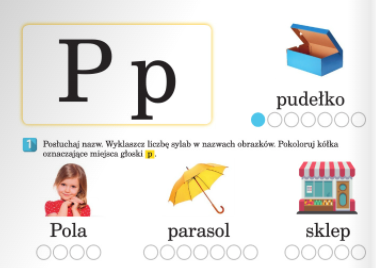 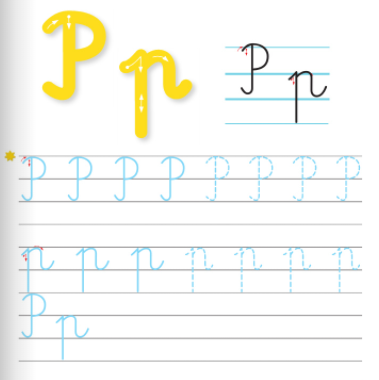 Relaksacja – odpocznijcie przy bajce „Dobre uczynki” 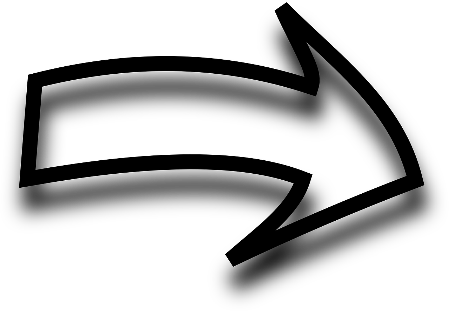 https://www.youtube.com/watch?v=5s-nYusLT9o